Invitation til Valle-Cup 2019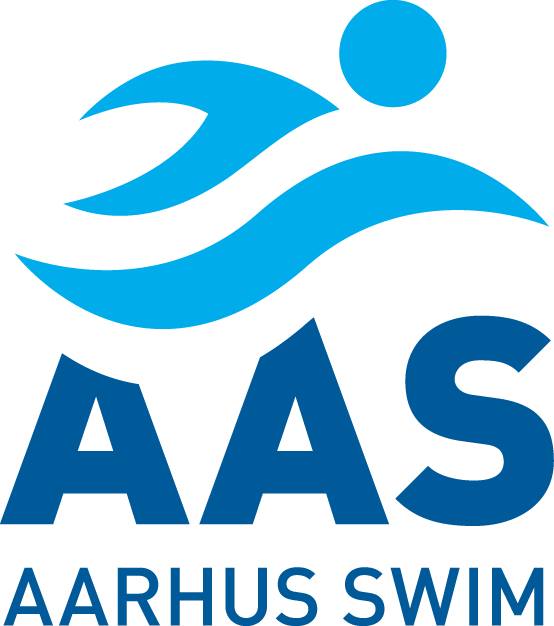 11. – 13. oktober 2019Invitation sendt til K3Bemærk: Tilmeldingsfristen er 15. septemberPå vegne af Konkurrence-afdeling AASAnders JensenAdgang til svømmehalOpvarmningHoldledermødeOfficialmødeStævnestart dagafsnit’FredagAnkomst og indkvartering mellem kl. 18-20Lørdag07:3007:45 – 09:1507:45 – 08:1508:15 – 09:1509:30Søndag07:3007:45 – 09:1507:45 – 08:1508:15 – 09:1509:30STEDMagion, Tinghusgade 15, 7200 GrindstedMagion, Tinghusgade 15, 7200 GrindstedMagion, Tinghusgade 15, 7200 GrindstedFORPLEJNINGDer er forplejning fra lørdag morgen til søndag frokostMedbring madpakke til fredag eftermiddag/aften.Der er forplejning fra lørdag morgen til søndag frokostMedbring madpakke til fredag eftermiddag/aften.Der er forplejning fra lørdag morgen til søndag frokostMedbring madpakke til fredag eftermiddag/aften.MØDESTED OG TIDSPUNKTAfgang kl. 16:30 fra Lysengs P-plads fredag den 11. oktober.Afgang kl. 16:30 fra Lysengs P-plads fredag den 11. oktober.Afgang kl. 16:30 fra Lysengs P-plads fredag den 11. oktober.OFFICIALVed 0-10 starter: 1 official (Min 1 official M2 eller højere)Ved 10-20 starter: 2 official (Min 1 official M2 eller højereVed 20- starter: 3 official (Min 2 official M2 eller højere)Officials spiser og overnatter gratis.Ved 0-10 starter: 1 official (Min 1 official M2 eller højere)Ved 10-20 starter: 2 official (Min 1 official M2 eller højereVed 20- starter: 3 official (Min 2 official M2 eller højere)Officials spiser og overnatter gratis.Ved 0-10 starter: 1 official (Min 1 official M2 eller højere)Ved 10-20 starter: 2 official (Min 1 official M2 eller højereVed 20- starter: 3 official (Min 2 official M2 eller højere)Officials spiser og overnatter gratis.HOLDLEDER 1 holdleder alle tre dage. Der er brug for overnattende holdleder. 1 holdleder alle tre dage. Der er brug for overnattende holdleder. 1 holdleder alle tre dage. Der er brug for overnattende holdleder. OVERNATNINGOvernatning er tæt på svømmehallen.Indkvartering kan ske fra fredag kl. 18.Overnatning er tæt på svømmehallen.Indkvartering kan ske fra fredag kl. 18.Overnatning er tæt på svømmehallen.Indkvartering kan ske fra fredag kl. 18.TRANSPORTKørsel i egen bil.Kørsel i egen bil.Kørsel i egen bil.STARTERAftales i samarbejde med din træner. Maks. 6 starter.Aftales i samarbejde med din træner. Maks. 6 starter.Aftales i samarbejde med din træner. Maks. 6 starter.